GOVERNO DO ESTADO DO ESPÍRITO SANTOSECRETARIA DE ESTADO DA EDUCAÇÃOSUBSECRETARIA DE ESTADO DA EDUCAÇÃO BÁSICA E PROFISSIONALGERÊNCIA DE EDUCAÇÃO DE JOVENS E ADULTOSRELAÇÃO CEEJAS/NEEJAS SREUNIDADE CEEJA/NEEJADIRETORES TELEFONEE-MAILENDEREÇOHORÁRIO DE FUNCIONAMENTOCACHOEIRO DE ITAPEMIRIMCEEJA CACHOEIROMICHELLE FONSECA NASR(28) 3014-2098 (28) 3522-5678centrocachoeiro@sedu.es.gov.brR. Moreira, 215 - Cel. Borges, Cachoeiro de Itapemirim - ES, 29306-0007 h às 21:30 hCOLATINACEEJA COLATINARODRIGO TARDIN FRANCISCHETO(27) 3721-1433
(27) 9907-4210centropedrovitali@sedu.es.gov.brAvenida Pedro Vitali, 209, Tropical, Colatina – ES CEP: 29707-0157 h às 21:30 hLINHARESCEEJA LINHARESLUCIANA CASAGRANDE ARAGÃO(27) 3371-0179
(27) 9273-1007centrolinhares@sedu.es.gov.brR. Monsenhor Pedrinha, S/N - Centro, Linhares - ES, 29900-0007 h às 21:30 hCARAPINACEEJA VITÓRIAANGELA GIUBERTI(27) 3223-6429escolavitoria@sedu.es.gov.brLadeira São Bento, 66 - Centro, Vitória - ES, 29016-2907 h às 21:30 hAFONSO CLAUDIONEEJA AFONSO CLÁUDIOCLÉRIA PAGOTTO RONCHI ZANELATO(27) 9664-0996
(27) 9881-8090escolajosecupertino@sedu.es.gov.brRua Ute Amélia Gastin Pádua, 49 - São Tarcisio, Afonso Cláudio - ES, 29600-0007 h às 21:30 hAFONSO CLAUDIONEEJA SANTA MARIADENILSON APARECIDO GARCIA(27)3263-2666escolagracaaranha@sedu.es.gov.brRua Alfredo Potratz, 131, Centro, Santa Maria de Jetibá - ES, 29645-0007h às 21:30hBARRA DE SÃO FRANCISCONEEJA BARRA DE SÃO FRANCISCOEDUARDO VIEIRA FAGUNDES(27) 3756-1290escolagovernador@sedu.es.gov.brR. Dirceu Cardoso, 240 - Irmãos Fernandes, Barra de São Francisco - ES, 29800-0007 h às 21:30 hBARRA DE SÃO FRANCISCONEEJA ECOPORANGARODRIGO SILVA DALCOL(27) 3755-1329escoladcomboni@sedu.es.gov.brRua Joaquim de Souza Lima, 260, Nossa Senhora Aparecida, Ecoporanga - ES, CEP: 29850-0007 h às 21:30 hCARIACICANEEJA CARIACICACARLOS ROBERTO FERREIRA(27) 3326-2140escolamarialourdes@sedu.es.gov.br Rua Antonio Silverio Dias, Sn - Alto Lage, Cariacica - ES, 29140-0107 h às 21:30 hGUAÇUÍNEEJA ALEGREFABIANO SOARES AFFONSO(28) 3552-1619escolaaristeuaguiar@sedu.es.gov.br R. Dr. Wanderley, Sn - Centro, Alegre - ES, 29500-0007 h às 21:30 hGUAÇUÍNEEJA IÚNAANDERSON MOURA DE ALMEIDA(28) 3545-7005escolatrindade@sedu.es.gov.br Rua Terpinha Lacerda, S/N, Bairro Guanabara, Iúna - ES, CEP 29393-0007 h às 18 hNOVA VENÉCIANEEJA NOVA VENÉCIAHÉLIO PETERLE(27) 3752-1152escoladanielcomboni@sedu.es.gov.brAvenida, R. Mateus Toscano, 163 - Municipal, Nova Venécia - ES, 29830-0007 h às 21:30 hNOVA VENÉCIANEEJA MONTANHAJULIANO DONA(27) 3754-1249(27) 9972-1249escolajosedalvit@sedu.es.gov.brRua Linhares, 14 - Centro, Montanha - ES, BR, 29890-0007 h às 18 hSÃO MATEUSNEEJA SÃO MATEUSNARA LÚCIA LIMA DE OLIVEIRA(27) 3763-2531
(27) 9962-5111escolaemilioroberto@sedu.es.gov.br Rua Raimundo Guilherme Sobrinho, 12
Centro, São Mateus - ES, CEP: 29930-0507 h às 21:30 hSÃO MATEUSNEEJA PEDRO CANÁRIOCÉLIO OLIVEIRA SOUZA(27) 3763-2531
(27) 9962-5111escolamanoelduarte@sedu.es.gov.br Avenida Antonio Guedes Alcoforado, 194, Colina, Pedro Canário -ES, CEP: 29970-0007 h às 21:30 hVILA VELHANEEJA VILA VELHAMIRIAN CLEBIANE LORIATO DO NASCIMENTO(27) 3229-1604 (27)99855-8690escolaagenor@sedu.es.gov.brRua Alan Kardec, Divino Espirito Santo, Vila Velha – ES - CEP: 29107-2407 h às 21:30 h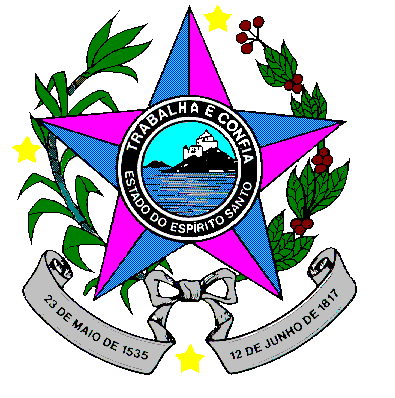 